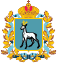 МИНИСТЕРСТВООБРАЗОВАНИЯ И НАУКИСАМАРСКОЙ ОБЛАСТИ (Минобрнауки Самарской области)ул. А. Толстого, 38/16, г. Самара, 443099Телефон: (846) 332-11-07, факс: 332-04-59E-mail: main@samara.edu.ru №  на № ___________________________________